IMAM 18th ANNUAL SCIENTIFIC CONFERENCE19-21 August 2016Klana Resort Seremban, Negeri SembilanHARI PERTAMA (PRE-CONFERENCE)JUMAAT, 19 OGOS 2016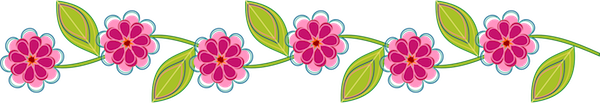 HARI KEDUA (MAIN CONFERENCE)SABTU, 20 OGOS 2016HARI KETIGA (MAIN CONFERENCE)AHAD, 21 OGOS 2016Tarikh&MasaTajukPenceramahPengerusiTempat7.30 – 8.30 amPendaftaran-Matron SalomaFoyer Auditorium GemilangHTJS8.30 – 10.30 amPRE-CONGRESS WORKSHOPHospital Mesra Ibadah&‘Responsibility as a Muslim Health Staff’(masih belum ditentukan)Dr.Nur’izam bt. AliasAuditorium Gemilang,HTJS10.30 – 10.45 amMinum pagi & Solat Dhuha--Foyer Auditorium10.45 – 12.45 pmSesi Demonstrasi & PraktikalHospital Mesra IbadahUst. Jemputan dari Pusat IslamDr.Khalijah bt. YusofAuditorium Gemilang,HTJS12.45 – 2.45 pmRehat & Solat Jumaat---2.45 – 5.00pmPendaftaran untuk Main Congress-Matron SalomaFoyer Hotel Alson Klana SerembanTarikh&MasaTajukPenceramahPengerusiTempat7.30 – 8.00 amPendaftaran ‘Main Congress’-Matron SalomaFoyer Main Ballroom8.00 – 9.00 amOpening Lecture:‘WHO Global Health Ethics’Dato’ Dr.Hajah Zailan bt. Dato’ Hj. AdnanDr.Jamali bin WagimanMain Ballroom9.00 – 10.00 amMajlis Perasmian IMAM 18th Annual Scientific CongressDato’ Seri Utama Haji Mohamad b. Haji Hassan-Main Ballroom10.00 – 10.30 amMinum pagi & Solat Dhuha10.30 – 11.30 amAl-Zahrawi Lecture:‘Provision of Best Affordable Health Care System’Dato’ Dr. Noor Hisham b. AbdullahDr.Jamali bin WagimanMain Ballroom11.30 – 12.15 pm12.15 – 1.00 pmSYMPOSIUM 1: ORGANS & TISSUES DONATION FOR TRANSPLANT‘Donor Policy & Recipients Criteria Selection’‘Clinical Challenges in Cadaveric vs. Living Donor’Datin Dr. Fadhilah Zowyah Lela Yasmin Mansor(Vice-Chairperson of National Transplant Registry)Dr. Lily bt. Mushahar(Consultant Nephrologist HTJS)Dr.Tengku Alini bt.Tengku LihMain Ballroom1.00 – 2.00 pmLunch break & Solat Zuhur--Hotel RestaurantGround Floor2.00 – 2.45 pm2.45 – 3.30 pmSYMPOSIUM 2:HEALTHCARE FOR NON-CITIZEN‘Why Should We Care?’‘Poor Immigrant Health Care vs. Humanitarian Aids Abroad: What is Our Priority?’Prof. Abdul Rashid b. Abd. Rahman(Head of Medical Program, Malaysian Institute of Graduate & Higher Training)Dato’ Dr. Musa bin Mohd Nordin(Pengerusi, FIMA Advisory Council)Dr. Khalijah bt.YusofMain Ballroom3.30 – 4.15 pm4.15 – 5.00 pmSYMPOSIUM 3:END OF LIFE CARE‘Ethics in End of Life Care’‘Advance Care Plan’Prof. Datuk Dr. Arif Osman(Consultant Anaesthesiology, Kulliyah Perubatan IUUM)Dr. Noor Airini bt. Ibrahim(Medical Lecturer/ Intencivist Anaesthesiology, UPM)Dr.Zainab bt. YahyaMain Ballroom5.00 – 5.30 pmMinum petang & Solat Asar--Foyer Ballroom & Surau Hotel5.30 – 6.30 pmMESYUARAT AGONG PPIMKesemua ahli berdaftar PPIMTn. Hj. Zaky b. YusofMain BallroomTarikh&MasaTajukPenceramahPengerusiTempat8.00 – 9.00 am9.00 – 10.00 amSYMPOSIUM 4:PREVENTIVE CARE & PUBLIC WELLNESS‘Facing With Public Issues in Provision of Standard Health Care’‘Ethics in Care of Aged, Chronic Illnesses & Mentally Ill Patient’Dato’ Dr. Ahmad Razin b. Dato’ Ahmad Mahir(Pengarah Kesihatan Negeri Kelantan)Dr. Mohd Najib b. Alwi(Consultant Psychiatrist, CUCMS)Dr. Nur’izam bt. AliasMain Ballroom10.00 – 10.30 amMinum pagi & Solat Dhuha--Foyer Ballroom & Surau Hotel10.30 – 12.30 pmCONCURRENTY SYMPOSIUM:DoctorsMedical Assistants/ NursesDentistryPharmacistTn. Hj. Zaky b. YusofMain BallroomBallroom 01Ballroom 02Ballroom 0312.30 – 1.00 pmMajlis Penutup & BersuraiCheck-out--Main Ballroom